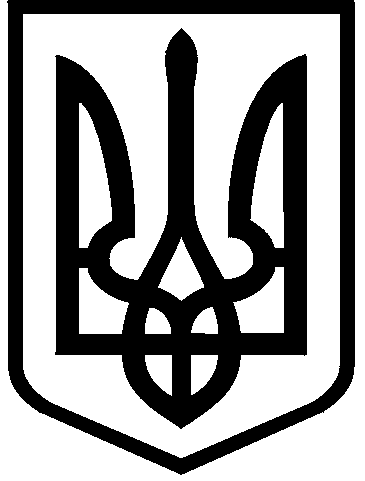 КИЇВСЬКА МІСЬКА РАДАІX СКЛИКАННЯПОСТІЙНА КОМІСІЯ З ПИТАНЬ ОХОРОНИ ЗДОРОВ’Я ТА СОЦІАЛЬНОЇ ПОЛІТИКИ01044, м. Київ, вул. Хрещатик, 36                                                 тел./факс.:(044)202-71-05, тел.:(044)202-70-38   07.10.2021орієнтовно о 13:00місце проведення: Київська міська рада, м. Київ, вул. Хрещатик, 36, 10-й поверх, зала засідань (к. 1017)  Проєкт порядку денного позачергового засідання постійної комісії:Про розгляд проєкту рішення Київської міської ради «Про звернення Київської міської ради до Верховної Ради України та Кабінету Міністрів України щодо належного фінансового забезпечення охорони здоров’я» доручення заступника міського голови – секретаря Київської міської ради від 05.10.2021 № 08/231-3651/ПР.Доповідач: депутатка Київської міської ради Марина ПОРОШЕНКО.Голова комісії                                                                           Марина ПОРОШЕНКО